Трухан М.М. 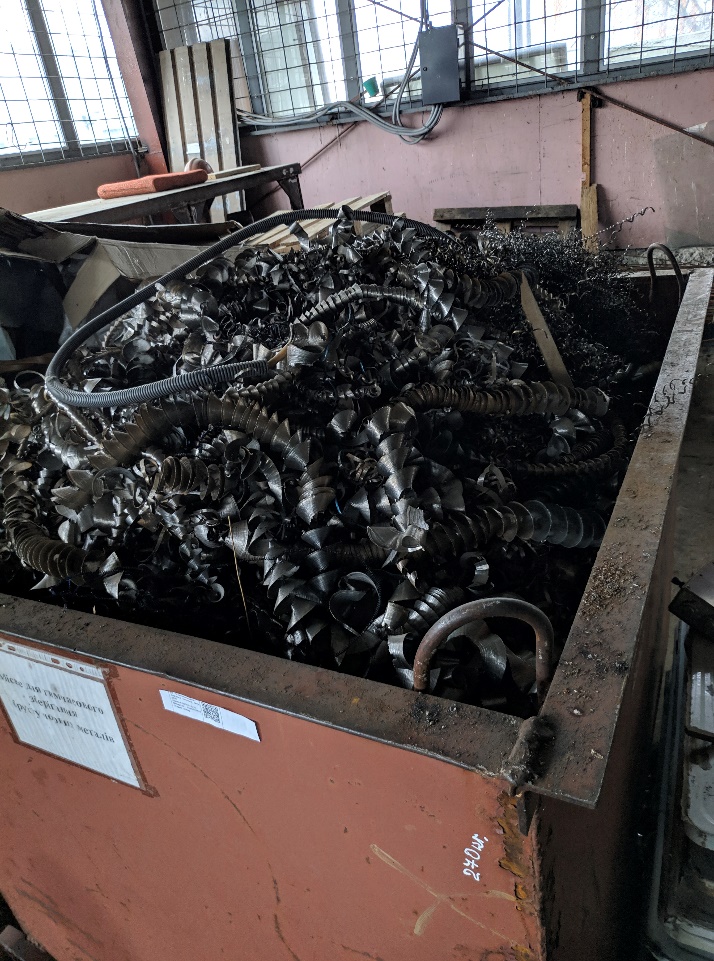 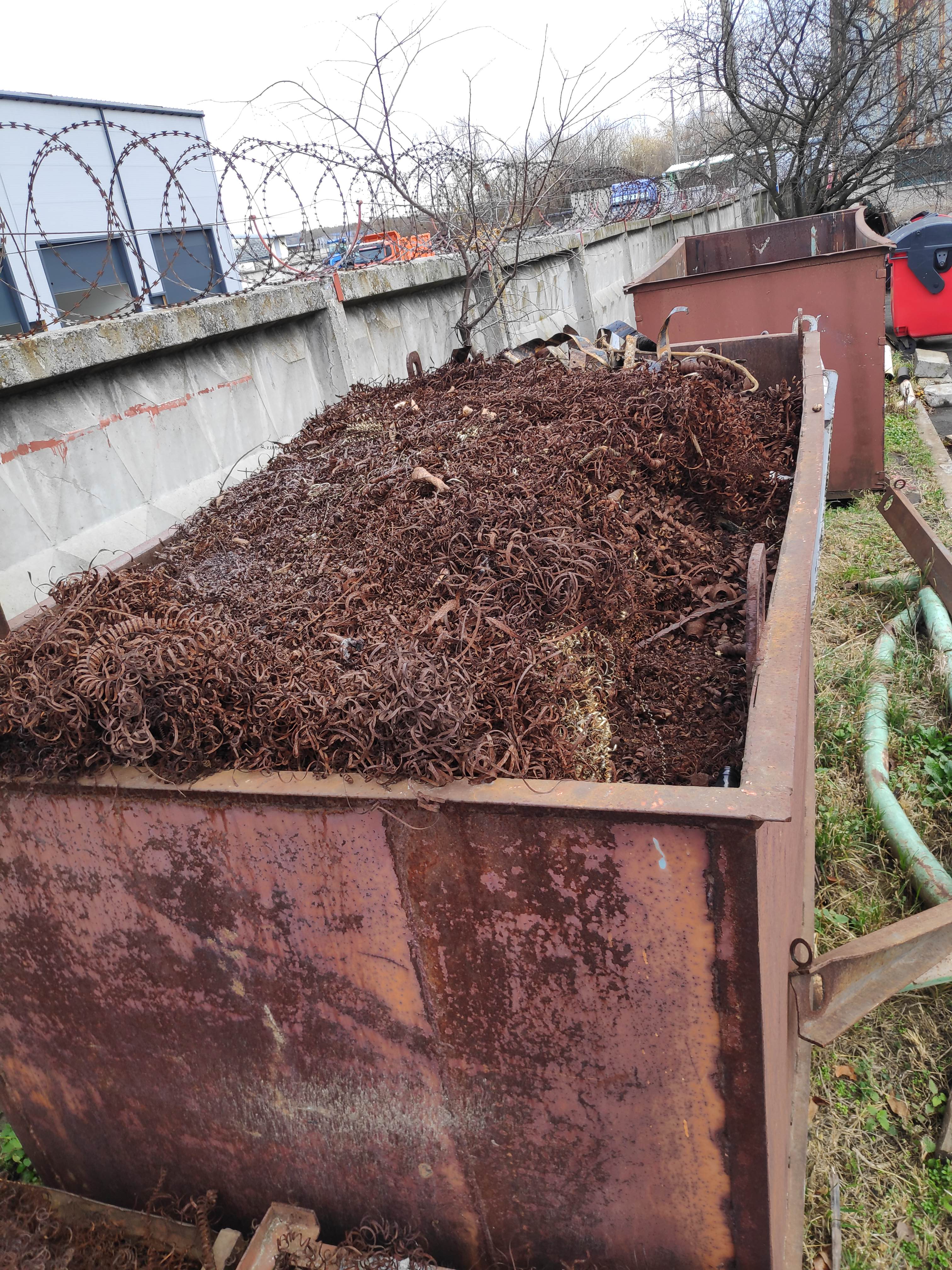 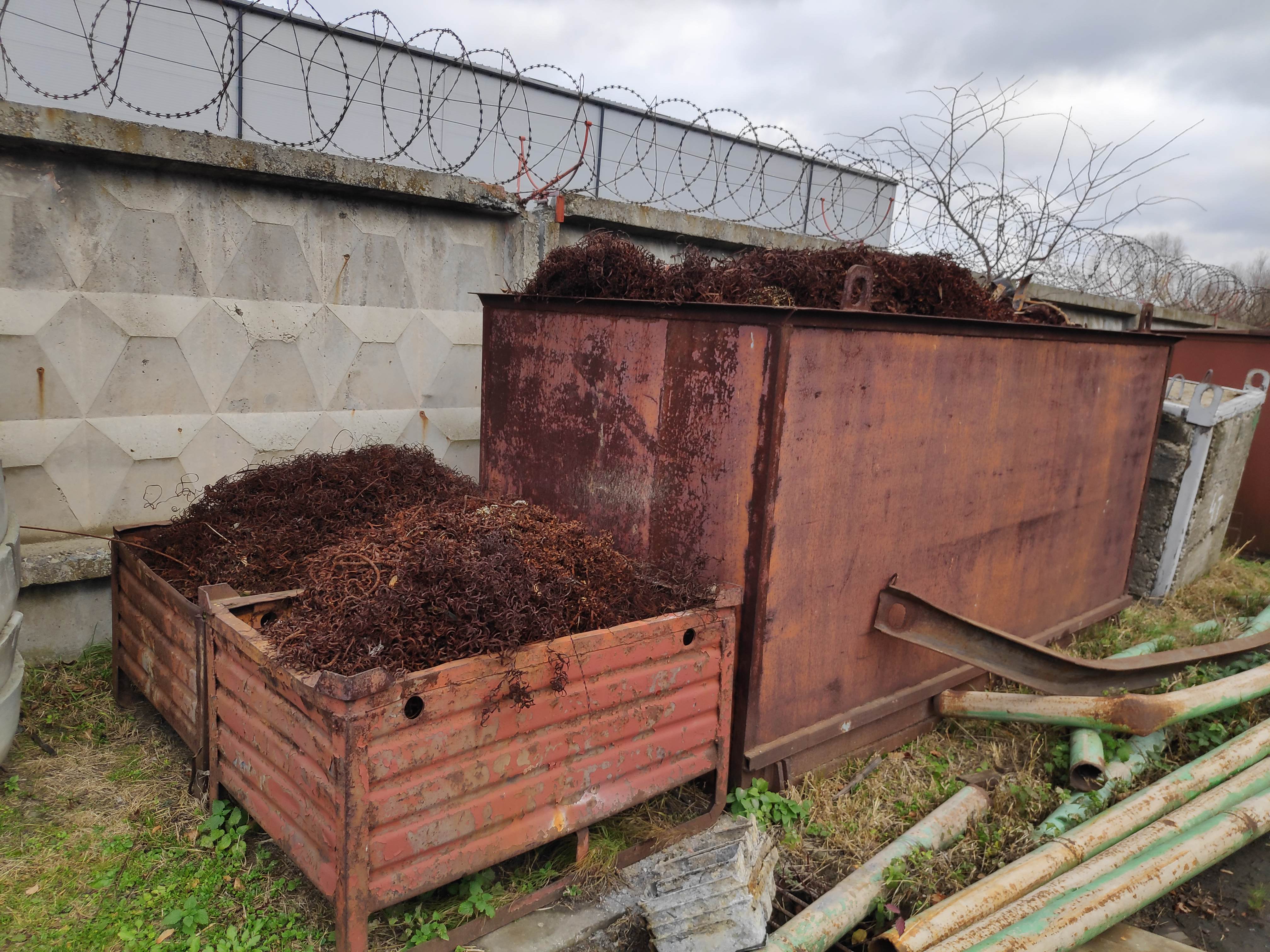 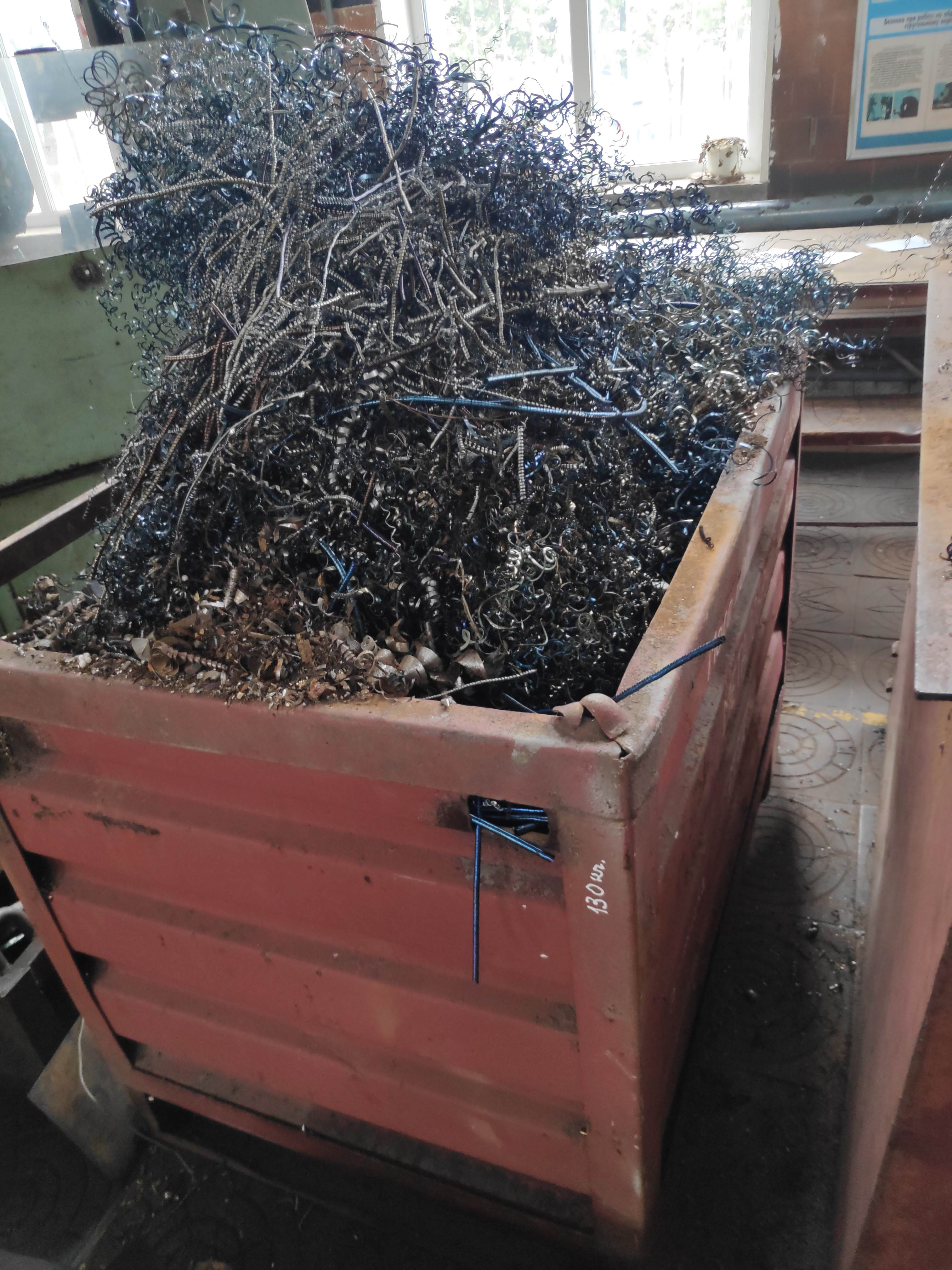 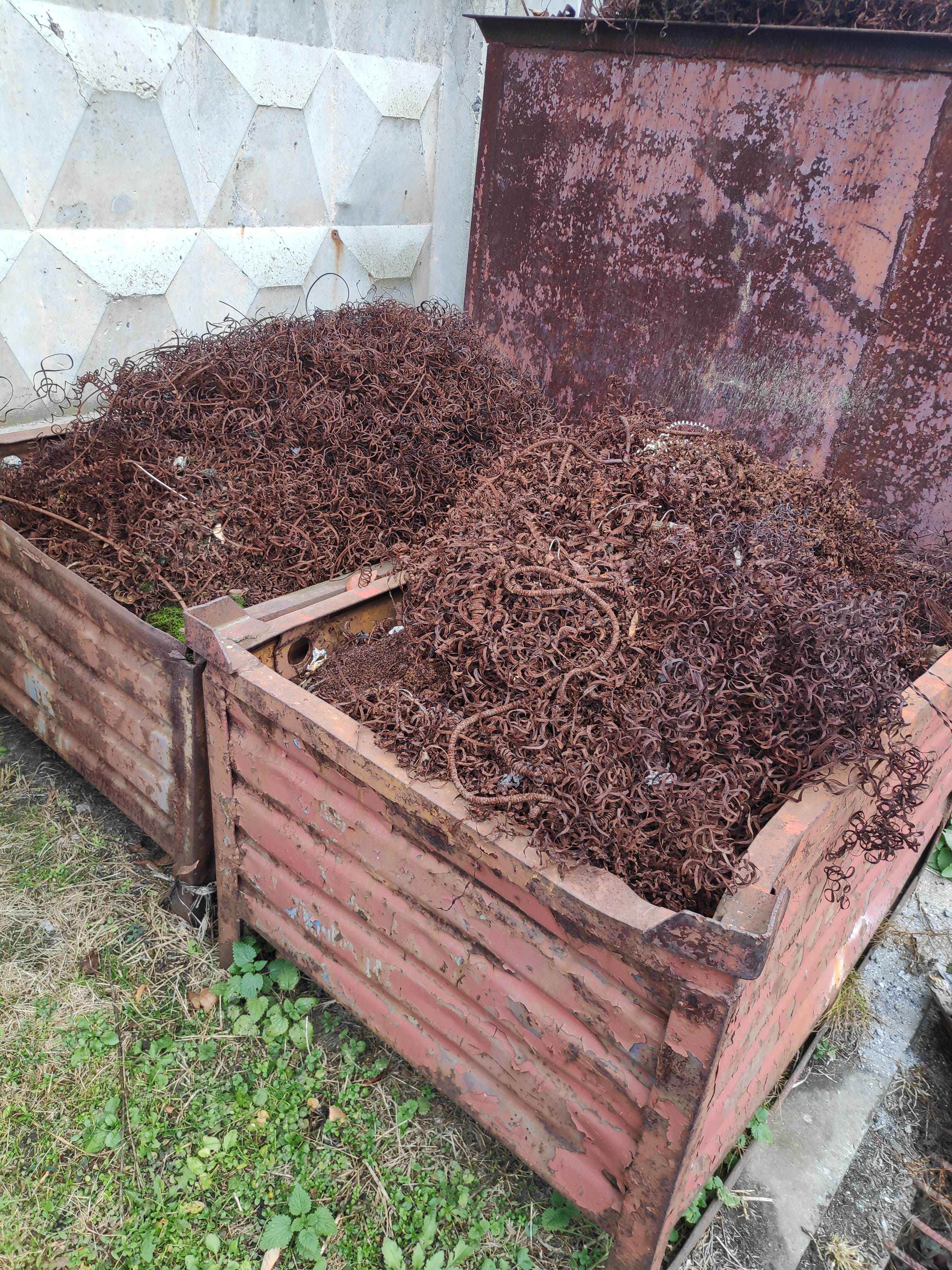 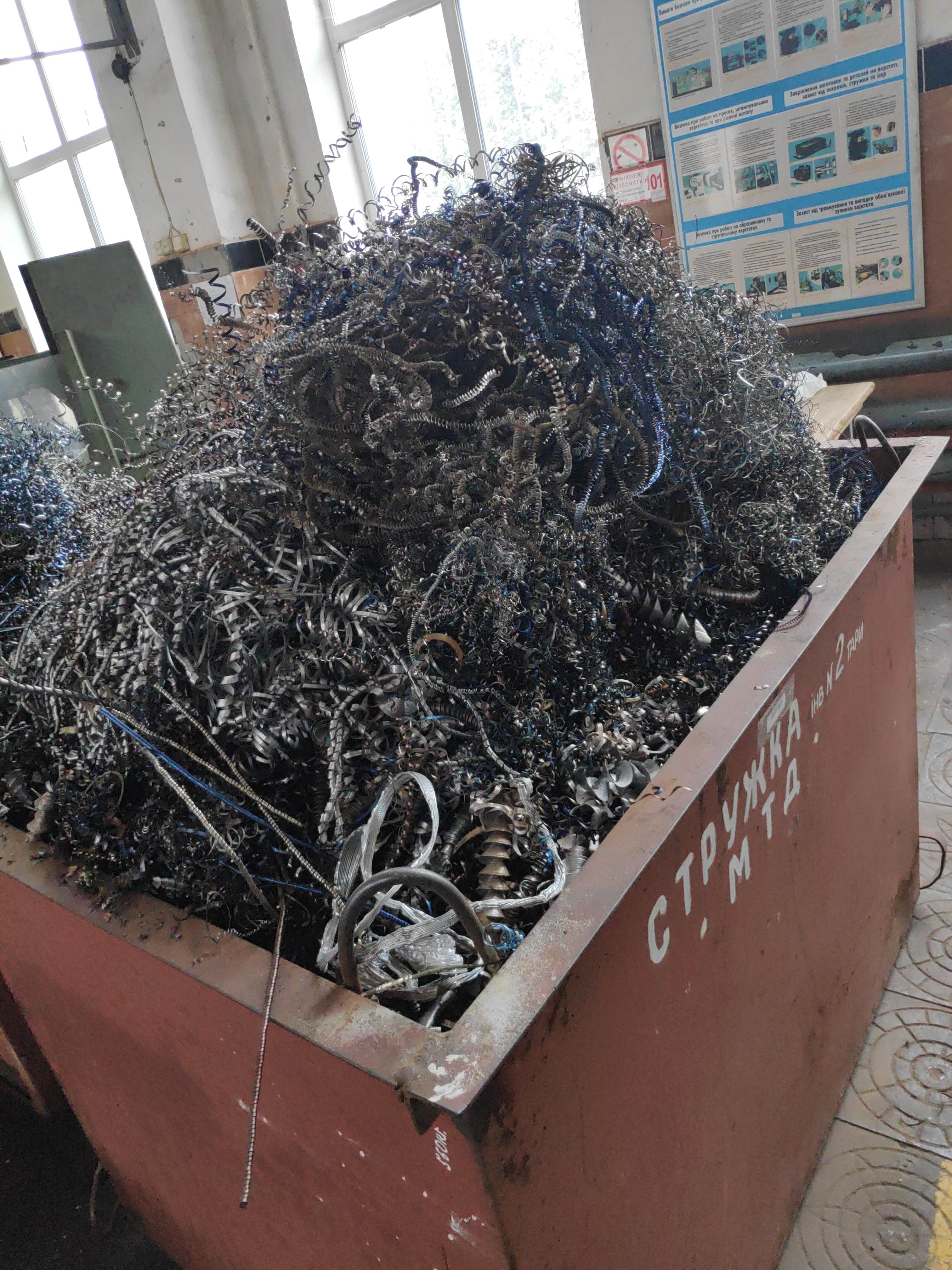 